３項目　について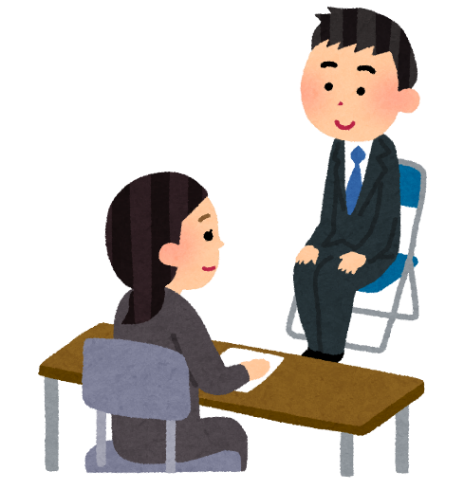 ◆において会社には採用の方針・基準・決定などの自由が認められています。しかし、会社に採用の自由があっても、求職者の基本的人権をすような採用の自由までが認められているわけではありません。につながるおそれがあるような質問を受けた時は、「そのような質問にはお答えできません」と答えると共に、必ず学校の先生に報告しましょう。在学中は…　　　　　　　　　　　　　　　　　　　　　　 卒業後は…求人について高等学校及び支援学校高等部に在学中は、まず先生に相談しましょう。特に、求人票には記載のない「毎月の賃金」における「手取り額」や「」など、就職にあたって知りたい情報は先生にたずねましょう。一方、高校卒業後はハローワークに相談しましょう。大学にはキャリアセンターなどの就職支援もあります。大阪新卒応援ハローワークのほか、若い人が気軽にいろいろな相談ができたり、の書き方や就職活動の進め方などについて、セミナーや相談を受けたりできるキャリア形成支援機関もあります。求人雑誌、就活サイトなどのインターネット、家族や知人の紹介などもあります。それぞれの特徴を知って上手に利用しましょう。４項目　これだけは知っておきたいルール 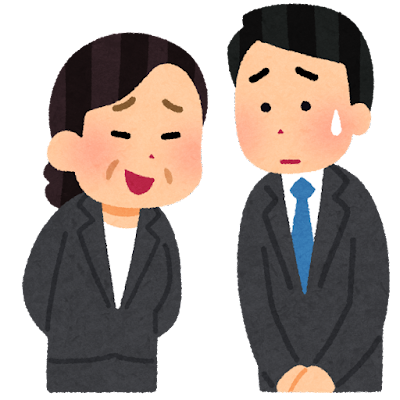 ☆まず確認！　働くときの約束事（、）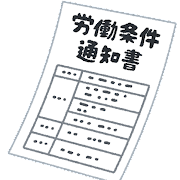 ○会社に雇われて働くときには会社と約束を行います。これをといいます。口約束（口頭）でもかまわないことになっていますが、約束内容をはっきりさせるため、できるだけ文書でもらいましょう。○また、会社は人を雇うときは次のことを文書で示さないといけません。①いつからいつまで、何時に出勤して何時までどこで何をするか、②時間は何時からなのか、③休みは何曜日なのか、④給料をいくらもらえて、支払日はいつか、⑤働く期間が決まっている場合は（続けること）があるのか、そのの等です。口約束（口頭）での説明だけでいいものもありますが、大切なことがらは文書（「労働条件通知書」といいます）でさないといけません。○（労働者と会社との約束内容）を会社が勝手に変えることはできません。変える場合は、お互いの合意が必要です。○会社は次のことを、性別を理由として差別的な取り扱いをしてはいけません。　　①・　②配置・昇進・降格・職種変更・パートへの身分変更など　　③　④教育訓練　⑤定年・・・労働契約の更新の有無○学校に校則があるように、会社でも働くルールを決めたものがあります。これをといいます。１０人以上働いている職場では雇い主は就業規則を作り、働く人がいつでも読めるようにしておく必要があります。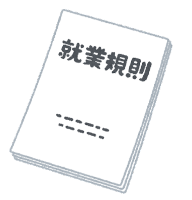 ○自分がどういう約束（労働条件）で働くのか、必ず確認しましょう。５項目　働き方にもいろいろある？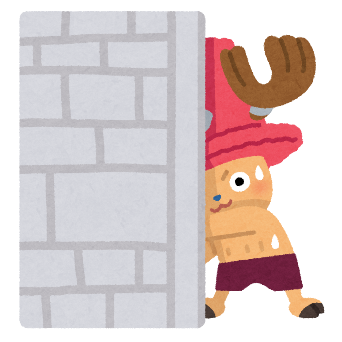 ○働き方にもいろいろな種類があります。◆と・の違い会社に雇われて社員として働くときの約束は労働契約といいますが、会社に雇われず自営で働く場合は、仕事を出す人（）と仕事をける人（）の関係になります。こういう約束をやといいます。こうした契約では、「仕事の完成」に対してが支払われ、は毎日の労働時間の決まりなどはありませんが、労働基準法などの労働法による保護が受けられません。◆との違い○（正社員、正規社員、正職員など）働く期間が何月何日までなどと決まっておらず、定年までフルタイムで働く、働き方をいいます。○（契約社員、パート、アルバイト、労働者など）　　　　正規雇用以外の働き方をいいます。次の表で確認しましょう。○この表の説明は、よくある例を示したものです。会社によっていろいろな呼び方があります（法律で決まっているのは「」（パートタイマー）と「派遣労働者」です）。下の　　　　　　から適切な言葉を選んで穴埋めをしましょう！Q1　　　　　　　　　　　　　　　　　　とは、雇い主が「雇います」、働く人が「働きます」と双方に合意することです。口約束（口頭）でも契約は成立します。☛P11をチェックQ２　労働基準法とは、労働者の労働条件に関して、　　　　　　　　　の基準を定めた法律です。労働基準法で定められている基準に達しない労働条件を定めることは認められず、その部分は　　　　　　（効力がないこと）となり、労働基準法で定められている基準となります。☛P11をチェックQ３　　　　　　　　　　　　　　　　　　　とは、職場の労働条件や規律を統一的に定めたもの（ルール）です。☛P11をチェックQ4　正規雇用とは、一般的に契約期間の　　　　　　　　　　　　　　　労働契約を結び、定年まで働くことを前提としています。　　　契約社員や、パートタイマーなどは、一般的に契約期間の　　　　　　　　　　　　　　　労働契約を結ぶことが多いです。☛P13をチェック   コラム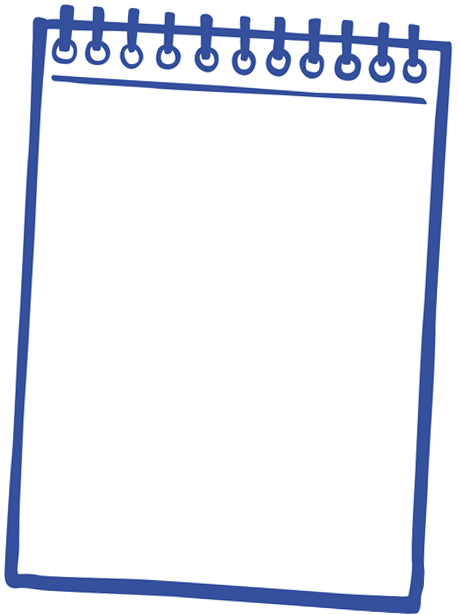 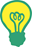 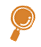 ・契約期間があらかじめ決まっています（有期労働契約）。・契約期間がすると自動的に契約が終了しますが、契約をし、契約期間がされる場合もあります。パートタイマー・労働時間が正規雇用より少ない人です。・契約期間が決まっている場合もあります。・賃金は時給で決まっていることが多いです。アルバイト・本業とは別に収入を得るため、一時的・季節的に働きます。学生アルバイトなどです。・パートタイム労働者と同じように働きます。・働く人は、人材派遣会社（派遣元）との間で労働契約を結び、派遣先の会社に行ってその社員の指示で働きます。・契約期間が決まっている場合と決まっていない場合があります。